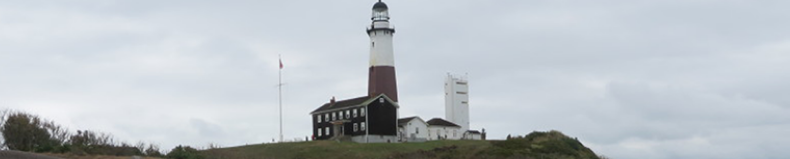 ASSP Professional Development Conference“Engaging Your Audience”Date: May 8th, 2019 | Venue: Brookhaven National Laboratory – Berkner Hall | 98 Rochester St | Upton, NY 11973Event Wi-Fi: CorusPassword: HP-11110Agenda7:30 – 8:30 AM	Registration – Continental Breakfast – Vendor Displays	Foyer of Main Auditorium * Please allow extra time for entrance through security area for Brookhaven National Laboratory 8:30 – 8:45 AM	Welcome from LI ASSP Chapter – Main Auditorium 8:45 – 9:45 AM 	Keynote Session – Steven Coleman, M.S., Ph.D., Associate Laboratory Director for ES&H: “A Safety Professional Perspective on ES&H Leadership” 	Main Auditorium 9:45 – 10:45 AM	Tony Ciuffo, CSP, Area Director, OSHA Long Island Area Office;	“New leadership, OSHA key tools, Statistics, Enforcement – OSHA Spring 2019 Update”			Main AuditoriumSession A – Carlos Olmeda, Contracted Trainer, The Sustainable Workplace Alliance; “Best Practices in Teaching Technical Subjects”Part AMeeting Room B10:45 – 11:15 AM	Break/Vendor Displays – Foyer of Main Auditorium 11:15 – 12:15 PM	Session A – Carlos Olmeda, Contracted Trainer, The Sustainable Workplace Alliance; “Best Practices in Teaching Technical Subjects”		Part B		Meeting Room BSession B – Mark J. Troxell, ARM, Senior Vice President of Safety Services, Graham Company, “OSHA Enforcement of the Crystalline Silica Standard for Construction”Meeting Room ASession C – Robert Selvy, M.S, CIH, Project Engineer - Worker Safety & Health Programs, Brookhaven National Laboratory; “Proactive Worker Safety & Health Program Initiatives”			Meeting Room C12:15 – 1:15 PM	Lunch Break/Vendor Displays – Foyer of Main Auditorium 1:15 – 2:15 PM	Session E – Carlos Olmeda, Contracted Trainer, The Sustainable Workplace Alliance; “Best Practices in Teaching Technical Subjects”	Part A			Meeting Room BSession F – Debra Doby, Esq, Partner, Goldberg Segalla, “Cannabis: Controlling its Impact on Workplace Safety”Meeting Room ASession G – James Chin, CSSP, CHCM (moderator) “Student Roundtable: Careers in Safety”   Charlie Keeling – Suffolk Fire Protection Alumni - Past President (PSEG)Melissa Longpre – Brookhaven National Lab EH&S Bill Dempsey - Healthcare – current Vice President (Northwell Health)  Susan Ciervo Boyle - Insurance – Past President (Wright Risk Management – NYSIR)James Chin (moderator) – Founding Past President Tom Petralia – Manufacturing & Transportation - Past PresidentMeeting Room CSession D – Joann Robertson, CSP, CPCU, ARM, Self-Employed, “Unlock the Secrets of Building Safety” 	Meeting Room D2:15 – 2:30 PM	Break/Vendor Displays – Foyer of Main Auditorium 2:30 – 3:30 PM	Session E – Carlos Olmeda, Contracted Trainer, The Sustainable Workplace Alliance; “Best Practices in Teaching Technical Subjects”	Part B	Meeting Room BSession G – Leo DeBobes, CSP, CPH, CET, Assistant Administrator for Emergency Management and Regulatory Compliance, Stonybrook Medicine; Delaney Jones HEM, CHEP, CHSP, Safety Manager with the Montefiore Health System; “Safety & Health and Women at Work”Meeting Room ASession H – John Keating, BCC, CESP, Keating Coaching, “Employment for People with Disabilities”Meeting Room CSession F - Robert DeMalo M.Sc, Sr. Vice President, Laboratory Services and Business Development, EMSL Analytical Inc.; “The New OSHA Silica Rule, What We Have Learned Thus Far”			Meeting Room D3:45 PM 		Raffle, Conclusion			Main Auditorium Register Here!https://li.assp.org/events/2019-long-island-pdc-attendee-registration/